Reservation RequestUser/group/organization____________________________________________________________Description of event________________________________________________________________Primary contact ___________________________________________________________________Mailing address ___________________________________________________________________Phone ____________________________________Email __________________________________Requested event date _______________________Set-up time _____________________________Event start time ____________________________Closing time ____________________________Number of attendees: ______________________________________________________________Use of church sound system (free, but a qualified operator must be provided)The church’s Kawaii electric piano can be rented for an event, cost $100Will wine, beer, or other spirits be served?□ Yes □ No□ Yes □ No□ Yes □ No□ Yes □ NoWill food and/or beverages be served?If yes, who will provide food and/or beverages? _________________________________________Can you provide a certificate of third-party liability insurance?□ Yes □ NoI understand and agree to the following:••I agree to abide by pandemic health regulations as mandated by the church.My group is responsible for opening and closing the church and for security while occupyingthe building.•••Persons and property will be respected while my group is using the building.I will obtain all applicable insurance and permits.My event is not scheduled with the church until the rental contract has been signed.Signed,_________________________________________Date____________________________________Church of the Ascension / 253 Echo Drive / Ottawa, ON K1S 1N3office@churchoftheascension.ca or 613-236-3958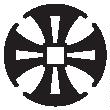 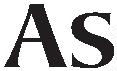 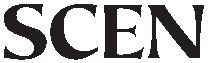 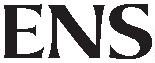 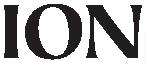 Rental Rates•••Weekly renters upstairs or downstairs with whom we can share the building: $35/hour.Weekly renters who need the whole building, due to noise or use: $45/hourOne-time rentals: $55/hour (four-hour minimum charge)*Weekly renters are those with a minimum contract of four monthsOther CostsUse of the church’s Kawaii electric piano: $100Security deposit for weekly renters on requestNon-refundable reservation deposit $50Security deposit for events: $150Sound—Use of the church’s sound system is free but at the user’s own risk, and a qualifiedoperator must be provided. Aside from the pulpit microphone, the church does not provide mics.Garbage and Recycling—Garbage and recycling generated by the use of the church must beremoved from church property after the event.Parking—There is room for six to eight cars at the back of the church. There is street parking onEcho, in front of the church, and on Graham, a block to the north. Outside of school hours,community members leave their vehicles in the parking lot at Immaculata High SchoolAccessibility—A ramp provides access to the lower level of the church on the west side. Inside, aramp leads to washrooms and offices at the east end of the building. An elevator provides accessto the worship space on the second floor.For Recurring Events or Series, Dates Requested____________________________________________________________________________________________________________________________________________________________________________________________________________________________________________________________________________________________________________________________________Notes__________________________________________________________________________________________________________________________________________________________________Church of the Ascension / 253 Echo Drive / Ottawa, ON K1S 1N3office@churchoftheascension.ca or 613-236-3958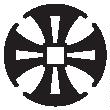 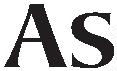 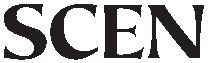 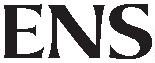 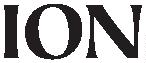 